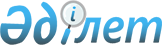 О признании утратившими силу некоторых решений Байдибекского районного маслихатаРешение Байдибекского районного маслихата Туркестанской области от 25 апреля 2019 года № 39/241. Зарегистрировано Департаментом юстиции Туркестанской области 29 апреля 2019 года № 5007
      В соответствии с пунктом 5 статьи 7 Закона Республики Казахстан от 23 января 2001 года "О местном государственном управлении и самоуправлении в Республике Казахстан" и пунктом 1 статьи 27 Закона Республики Казахстан от 6 апреля 2016 года "О правовых актах" Байдибекский районный маслихат РЕШИЛ:
      1. Признать утратившим силу некоторые решения Байдибекского районного маслихата согласно приложению к настоящему решению.
      2. Государственному учреждению "Аппарат Байдибекского районного маслихата" в установленном законодательством Республики Казахстан порядке обеспечить:
      1) государственную регистрацию настоящего решения в территориальном органе юстиции;
      2) в течение десяти календарных дней со дня государственной регистрации настоящего решения маслихата направление его копии в бумажном и электронном виде на казахском и русском языках в Республиканское государственное предприятие на праве хозяйственного ведения "Республиканский центр правовой информации" для официального опубликования и включения в эталонный контрольный банк нормативных правовых актов Республики Казахстан;
      3) размещение настоящего решения на интернет-ресурсе Байдибекского районного маслихата после его официального опубликования.
      3. Настоящее решение вводится в действие по истечении десяти календарных дней после дня его первого официального опубликования. Перечень утративших силу решений Байдибекского районного маслихата
      1. Решение Байдибекского районного маслихата от 9 февраля 2016 года № 47/259 "О предоставлении социальной помощи на приобретение топлива специалистам государственных организаций социального обеспечения, образования, культуры, спорта и ветеринарии, проживающим и работающим в сельских населенных пунктах Байдибекского района" (зарегистрировано в Реестре государственной регистрации нормативных правовых актов за № 3599 и опубликовано 9 марта 2016 года в газете "Шаян" и в Эталонном контрольном банке нормативных правовых актов Республики Казахстан в электронном виде 3 марта 2016 года).
      2. Решение Байдибекского районного маслихата от 27 сентября 2017 года № 20/115 "О внесении изменений в решение Байдибекского районного маслихата от 9 февраля 2016 года № 47/259 "О предоставлении социальной помощи на приобретение топлива специалистам государственных организаций социального обеспечения, образования, культуры, спорта и ветеринарии, проживающим и работающим в сельских населенных пунктах Байдибекского района" (зарегистрировано в Реестре государственной регистрации нормативных правовых актов за № 4236 и опубликовано 20 октября 2017 года в газете "Шаян" и в Эталонном контрольном банке нормативных правовых актов Республики Казахстан в электронном виде 6 ноября 2017 года).
					© 2012. РГП на ПХВ «Институт законодательства и правовой информации Республики Казахстан» Министерства юстиции Республики Казахстан
				
      Председатель сессии:

Б. Калаубай

      Секретарь маслихата:

М. Нахипбеков
Приложение к решению
Байдибекского районного
маслихата от 25 апреля 2019
года № 39/241